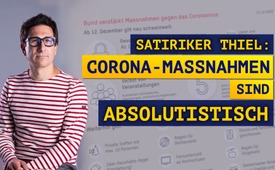 Satiriker Thiel: Corona-Maßnahmen sind absolutistisch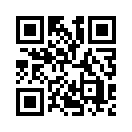 Seit dem Lockdown im Frühling können Kunstschaffende ihren Beruf praktisch nicht mehr ausüben. Der Schweizer Satiriker Andreas Thiel kritisiert die CORONA-Massnahmen und lehnt jede Form von Absolutismus ab. Bleiben Sie dran, um aus einem Interview mit ihm zu erfahren, welche Informationen und Quellen er nutzt, um seine Meinung zu bilden.Seit dem Lockdown im Frühling kann der Schweizer Satiriker Andreas Thiel - wie alle anderen Kunstschaffenden - seinen Beruf praktisch nicht mehr ausüben. Im Unterschied zur großen Mehrheit der Kunstschaffenden äußert sich Thiel jedoch sehr kritisch über die Corona-Politik des Bundesrates. In einem Interview mit dem Online-Portal „linth24“ wurde er gefragt, weshalb er sich aktiv und öffentlich für die Bekämpfung der Corona-Massnahmen einsetze? Thiels Antwort: „Die Corona-Maßnahmen sind absolutistisch. Und ich lehne jede Form von Absolutismus ab. So wenig, wie ich jemanden dazu zwingen würde, an Jesus zu glauben, möchte ich dazu gezwungen werden, an Weltuntergänge und Killerviren zu glauben.“ Auf die Frage, woher er die Informationen zu seiner Meinungsbildung beziehe und welche Quellen er nutze, antwortete Thiel: „Ich konsultiere die offiziellen Statistiken des Bundes zu den Sterberaten und Grippewellen in den letzten 20-30 Jahren und vergleiche sie mit den aktuellen Zahlen. Fazit: Im Westen nichts Neues.“ Zum Schluss noch eine Aussage von Thiel, die ebenfalls aus dem Interview stammt: „Die Wahrheit muss Gegenstand von Debatten sein, damit sie lebendig bleibt, was auch immer sie ist. Die Definition der Wahrheit durch den Staat, bedeutet deren Tod. Im letzteren Fall ist jeder ein Verschwörungstheoretiker, der nicht die von oben verordnete Wahrheit vertritt. Und in diese Sackgasse führte uns der Bundesrat, als er die von Anfang an sehr umstrittene These vom „Killervirus“ per Notrecht zur offiziellen Wahrheit erhob.“von brm.Quellen:Interview von „linth24“ mit Andreas Thiel
https://www.linth24.ch/articles/39600-herr-thiel-sind-sie-ein-verschwoerungstheoretiker

Homepage von Andreas Thiel    
https://www.andreasthiel.ch/

Rede von Andreas Thiel an der Kundgebung in Lachen, Kanton Schwyz
https://www.youtube.com/watch?v=I32hty9JGQ8Das könnte Sie auch interessieren:#CH-Politik - www.kla.tv/CH-Politik

#Demokratie - www.kla.tv/Demokratie

#Coronavirus - www.kla.tv/Coronavirus

#Lockdown - www.kla.tv/LockdownKla.TV – Die anderen Nachrichten ... frei – unabhängig – unzensiert ...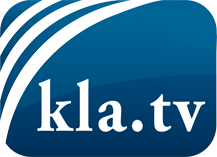 was die Medien nicht verschweigen sollten ...wenig Gehörtes vom Volk, für das Volk ...tägliche News ab 19:45 Uhr auf www.kla.tvDranbleiben lohnt sich!Kostenloses Abonnement mit wöchentlichen News per E-Mail erhalten Sie unter: www.kla.tv/aboSicherheitshinweis:Gegenstimmen werden leider immer weiter zensiert und unterdrückt. Solange wir nicht gemäß den Interessen und Ideologien der Systempresse berichten, müssen wir jederzeit damit rechnen, dass Vorwände gesucht werden, um Kla.TV zu sperren oder zu schaden.Vernetzen Sie sich darum heute noch internetunabhängig!
Klicken Sie hier: www.kla.tv/vernetzungLizenz:    Creative Commons-Lizenz mit Namensnennung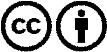 Verbreitung und Wiederaufbereitung ist mit Namensnennung erwünscht! Das Material darf jedoch nicht aus dem Kontext gerissen präsentiert werden. Mit öffentlichen Geldern (GEZ, Serafe, GIS, ...) finanzierte Institutionen ist die Verwendung ohne Rückfrage untersagt. Verstöße können strafrechtlich verfolgt werden.